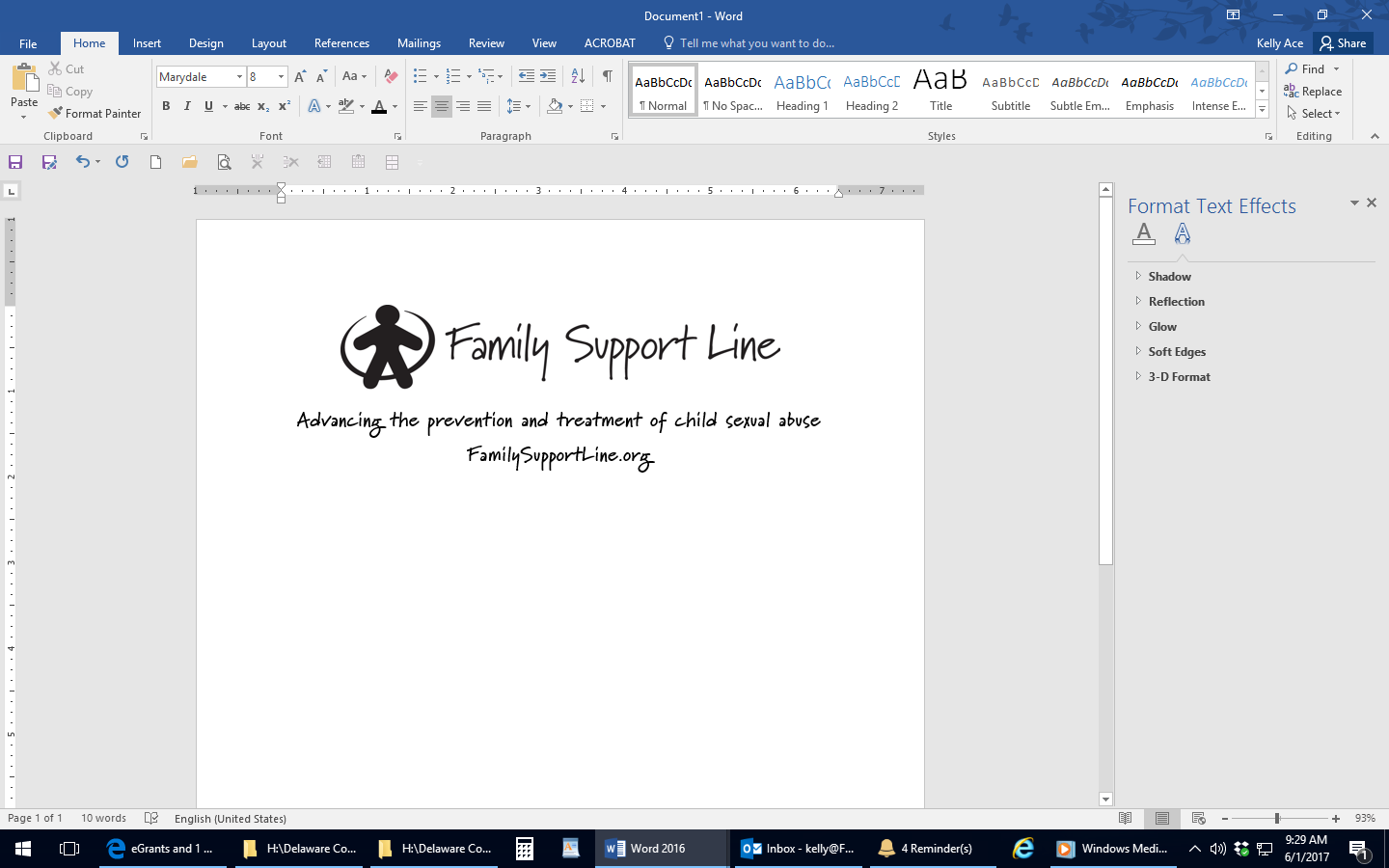 Mga Krimen Sa PakikipagtalikKinikilala ng batas ng Pennsylvania ang iba't ibang krimen sa pakikipagtalik.  Ang ibang krimen sa pakikipagtalik ay nauugnay ang pagpasok sa katawan ng isang tao.  Ang iba ay hindi.Ipinagbabawal ng batas ng Pennsylvania ang insesto.  Ang insesto ay nagaganap kapag alam ng isang tao na pinakasalan, naninirahan bilang sekswal na kapareha, o nagkaroon ng sekswal na pakikipagtalik sa isa sa mga sumusunod:Ninuno (hal., magulang, lolo o lola)Supling (hal., anak, apo)Kapatid na buo (hal. pareho ang magulang) o kapatid sa ina o sa ama (hal., ang isang magulang ay pareho)Tiyong buo, tiyang buo, pamangking lalaki o babaeLabag din sa batas ang pamamahagi ng mga litrato o video na nagpapakita ng isang tao na bahagyang hubad, hubad, o nagsasagawa ng sekswal na gawain kung: Kinuha ito nang walang pahintulot ng taong iyon.Hindi pinahintulutan ng taong iyon ang pamamahagi nito.Ipinamahagi ito upang ligaligin o sirain ang isang tao.Ang taong iyon ay menor-de-edad (hal., wala pang 18 taong gulang).Hindi pinahihintulutan ang mga adulto na magpadala ng nagpapahiwatig na seskwal na mga mensahe, litrato o video sa mga menor-de-edad.Labag din sa batas para sa mga menor-de-edad na kumuha o magtago ng mga hubad o sekswal na mga “selfie” – na litrato o video na kusang-loob nilang ginawa para sa kanilang sarili – o pinahintulutan nila ang isang tao na kumuha nito.Kriminal Na Mga ParatangKaramihan sa mga kriminal na paratang sa Pennsylvania ay dapat isampa laban sa suspek sa loob ng 2 taon.  Ngunit, ang ilan sa mga sekswal na paratang na krimen ay maaaring isagawa pagkatapos ng mahigit 2 taon ang lumipas.  Ito ay dahil maraming biktima ng pang-aabusong sekswal - lalo na sa mga bata - ay maaaring natatakot mag sumbong kung ano ang nangyari agad pagkatapos ng krimen.  Ang seksuwal na asultong paratang ay maaaring isampa nang hanggang 12 taon pagkatapos ng sekswal na asulto sa isang adulto.Ang isang tao ay maaaring paratangan ng kriminal sa sekswal na pag-asulto sa bata 12-32 taon pagkatapos mag-18 ang batang iyon.   (Ang eksaktong bilang ng mga taon ay depende kung ang bata ay isinilang bago o pagkatapos ng Agosto 27, 2002, kapag ang kasalukuyang batas ay nagkaroon ng bisa.)Sex CrimesPennsylvania law recognizes a variety of sex crimes.  Some sex crimes involve the penetration of a person’s body.  Others do not.Pennsylvania law prohibits incest.  Incest occurs when a person knowingly marries, lives as a sexual partner, or has sexual intercourse with one of the following:Ancestor (e.g., parent, grandparent)Descendant (e.g., child, grandchild)Whole-blood sibling (i.e. same parents) or half-blood sibling (i.e., one parent the same)Whole-blood uncle, aunt, nephew or nieceIt is also illegal to distribute pictures or videos that show a person partly undressed, nude, or engaging in sexual behavior if: It was taken without the person’s permission.The person did not consent to its distribution.It was distributed to harass or upset the person.The person is a minor (i.e., less than 18 years old).Adults are not permitted to send sexually explicit messages, pictures, or videos to minors.It is also illegal for minors to take or keep nude or sexual “selfies” – pictures or videos they willingly made of themselves – or that they allowed someone else to take.Criminal ChargesMost criminal charges in Pennsylvania must be brought against a suspect within 2 years.  But, some sex crime charges may be made after more than 2 years has passed.  This is because many sexual abuse victims – especially children – may be afraid to report what happened soon after the crime.  Sexual assault charges can be filed for up to 12 years after the sexual assault of an adult.Someone can be criminally charged with sexually assaulting a child 12-32 years after that child turns 18.   (The exact number of years depends on whether the child was born before or after August 27, 2002, when the current law went into effect.